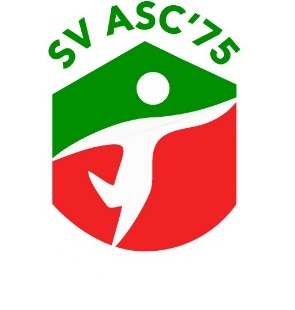 Notulen Algemene Ledenvergadering s.v. ASC’75Datum: 20 februari 2020.Aanwezig zijn: 30 leden, waarvan 6 HB-leden.1 Opening:Om 21.10 uur opent voorzitter Arie Brandsma de vergadering, en heet iedereen welkom. Hij is blij dat er een behoorlijk aantal leden aanwezig zijn.2 Notulen van de ALV van 29 november 2018:Er zijn geen op- of aanmerkingen op de notulen van de ledenvergadering van 29 november 2018, en deze worden dan ook ongewijzigd goedgekeurd.3 Jaarverslag seizoen 2018-2019:Hiervoor geld hetzelfde als voor de notulen.4 Jaarverslag Penningmeester:Penningmeester Saskia Roelsma behandelt de jaarverslagen van de afdelingen tennis, voetbal en loopgroep. Hierover zijn geen vragen of op- en aanmerkingen.5 Verslag Kascommissie:De kascommissie, bestaande uit Fogeltje Kramer en Alex Borger, deelt mee dat alles er prima uitzag.De vergadering verleent de Penningmeester decharge.6 Nieuwe kascommissie:Jan Bouius en Hepke van der Merk zijn de nieuwe kascommissie. Reserve is Arjen Vries.7 Begroting:Janet Veenstra vindt de telefoonkosten nogal aan de hoge kant, maar dit valt wel mee, omdat hier alle abonnementen inzitten van telefoon, televisie en internet.De begroting wordt ongewijzigd vastgesteld.8 Bestuursverkiezing:Er zijn geen tegenkandidaten binnengekomen, dus Gerrit van Dijk wordt weer voor drie jaar herkozen.Alle Kramer en Tamme de Boer nemen zitting in het HB namens de afdeling voetbal. Zij hebben samen één stem in het HB, mocht het ooit op een stemming in het bestuur aankomen.9 Mededelingen:Er is een tijdje geleden een controle gehouden op het schenken van alcohol aan jongeren onder de achttien jaar. Helaas is er niet gevraagd naar een ID-kaart, en is er wel alcohol geschonken.De gemeente heeft ons de kans gegeven om met een verbeterplan te komen. Dit is gebeurd, en de gemeente is hiermee akkoord gegaan. Wel zullen ze binnenkort weer een controle houden, en dan moeten we ons houden aan de afspraken. Er zal dus altijd door het barpersoneel naar een ID moeten worden gevraagd, als het niet helemaal zeker is of een besteller van alcohol wel 18 jaar is.Verder moet iedereen die achter de bar staat een “IVA-certificaat” hebben, en moet er altijd iemand aanwezig zijn met een diploma Sociale Hygiëne.10 Rondvraag:Jurjen de Haan vraagt naar een EHBO- en/of AED-cursus. Alle Kramer is bezig een cursus AED te organiseren via de gemeente. Hier kunnen gratis 20 mensen aan deelnemen.11 Sluiting: Arie sluit om 21.30 de vergadering met de mededeling dat er voor iedereen nog een gratis consumptie beschikbaar is, en dat de afdeling voetbal over een kwartier haar ledenvergadering zal gaan houden.